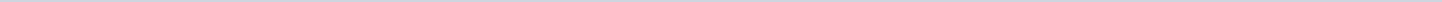 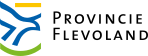 Provincie FlevolandAangemaakt op:Provincie Flevoland28-03-2024 16:41Vergaderschema1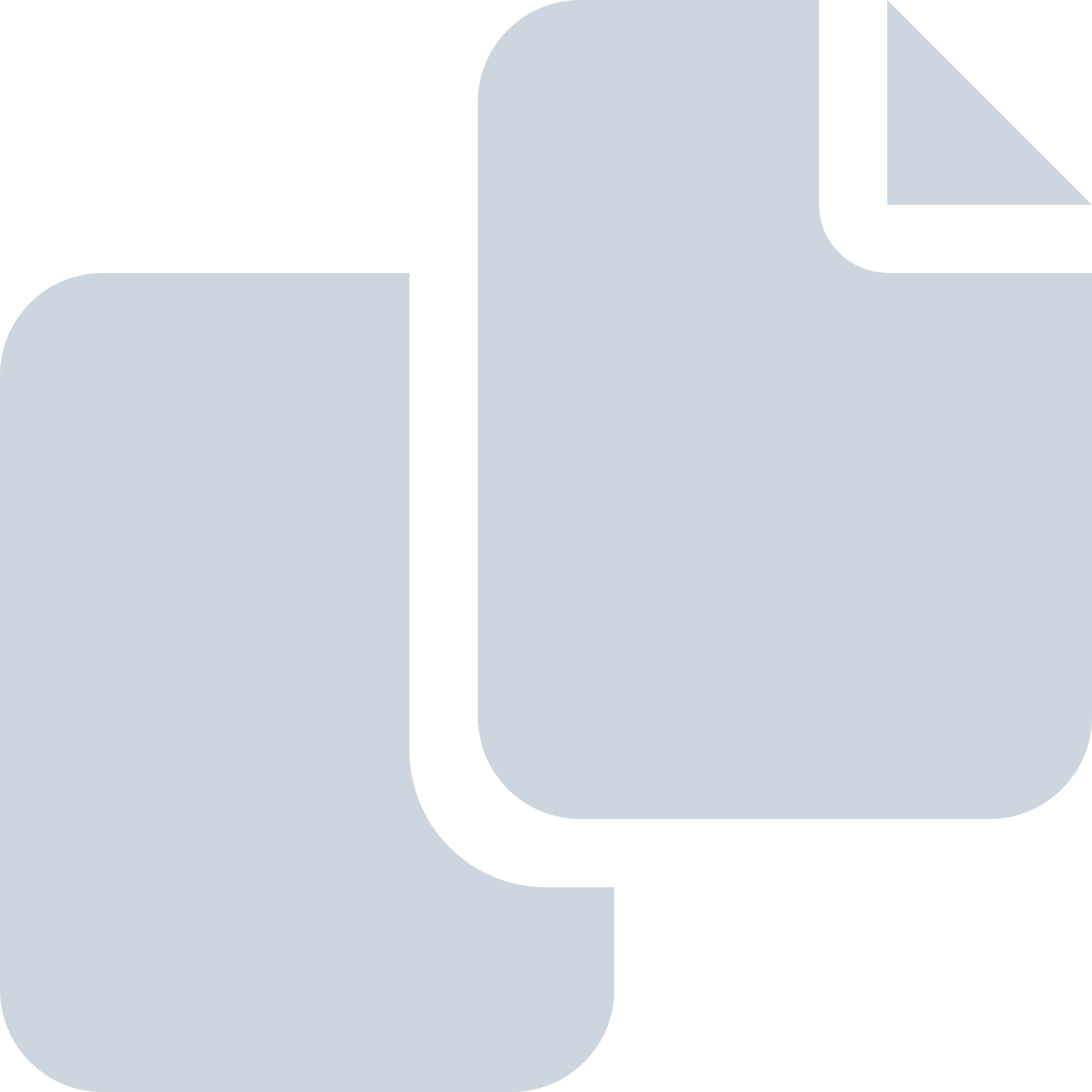 Periode: 2021#Naam van documentPub. datumInfo1.a. Vergaderschema 2021-  Versie 803-01-2021PDF,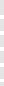 167,73 KB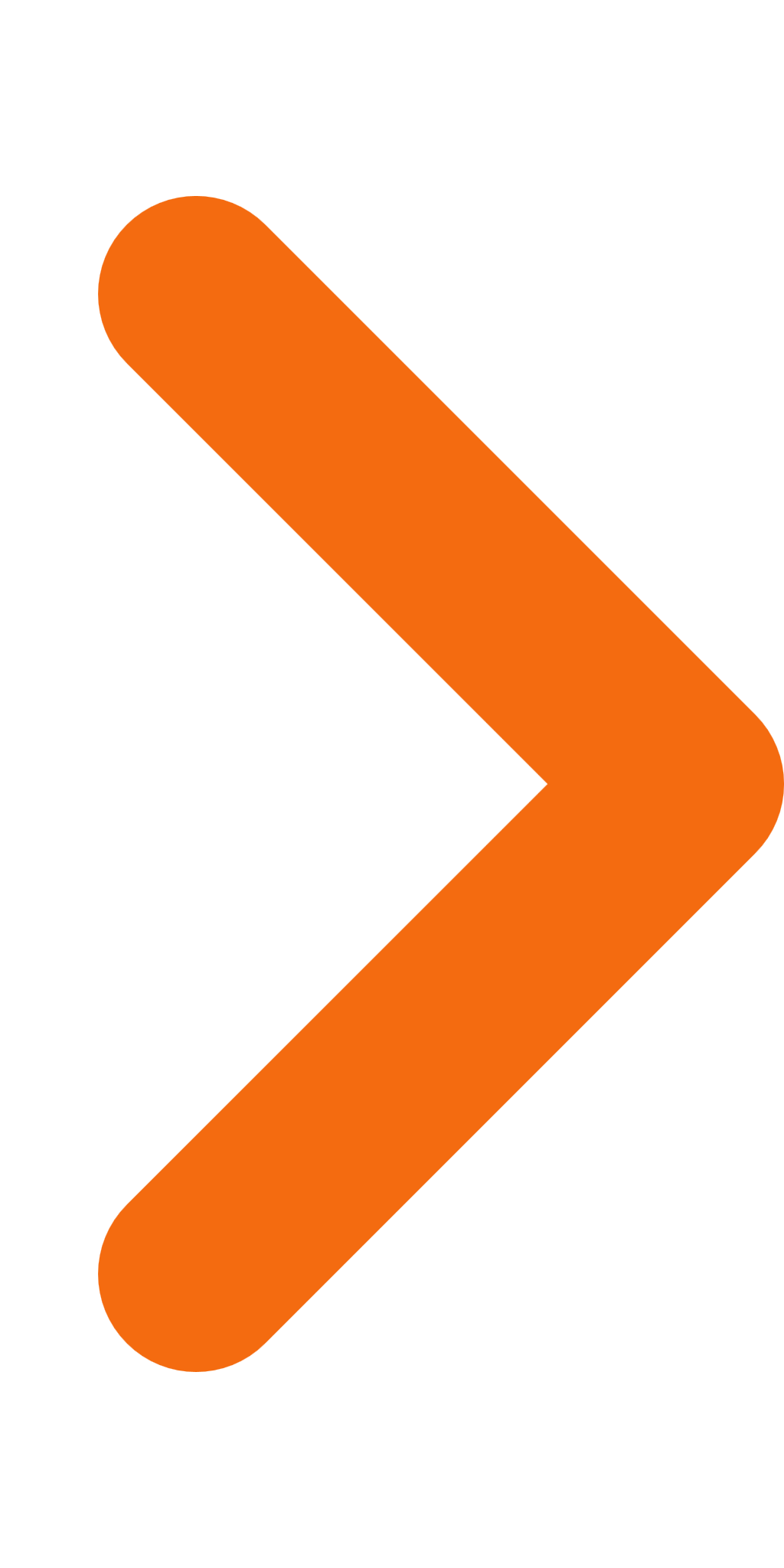 